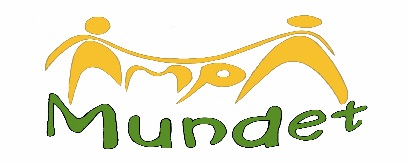 FITXA ACTIVITAT EXTRAESCOLAR Online ANGLÈSNom de l’alumne:Curs i grup:Telèfon alumne:Correu electrònic de l’alumne:Nom del/de la tutor/a legal:Telèfon del tutor/a legal:Correu electrònic:Dades bancàries:Titular del compte:IBAN: